Latin America and the Caribbean Map				Name:Instructions: Label the map on this page with the followingcountries, bodies of water, and landforms.Major Physical FeaturesPacific Ocean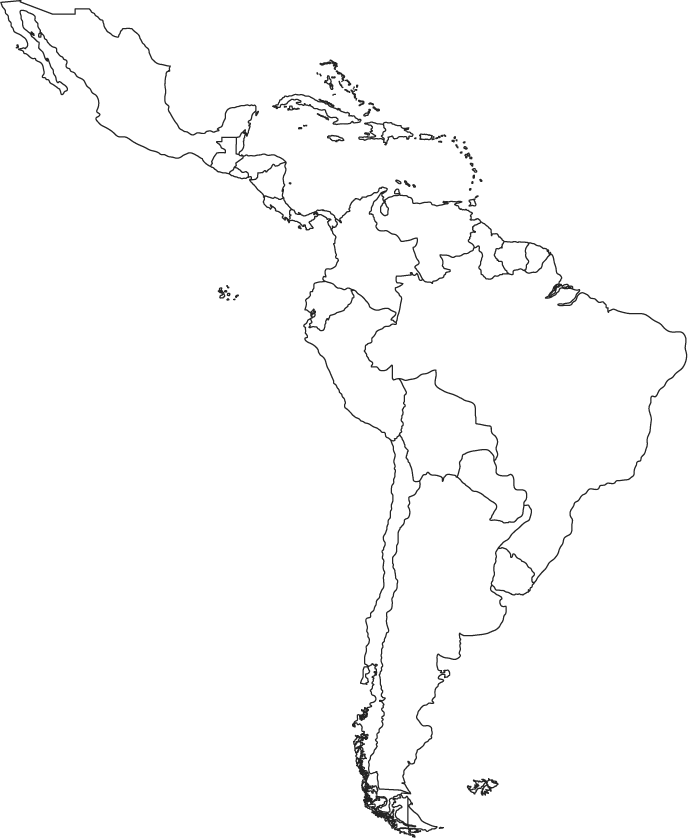 Caribbean SeaGulf of MexicoAmazon RiverAndes MountainsSierra Madre MountainsAtacama DesertPanama CanalAmazon RainforestCountriesCubaMexicoPanamaColombiaVenezuelaBrazilBoliviaHaiti